УКРАЇНАПОЧАЇВСЬКА  МІСЬКА  РАДАВИКОНАВЧИЙ КОМІТЕТР І Ш Е Н Н Явід       травня 2018 року                                                            № проектПро виділення одноразовоїгрошової допомоги гр. Валігурі З.П.              Розглянувши заяву жительки м. Почаїв вул. Промислова, 15  гр. Валігури Зінаїди Пилипівни,  яка  просить виділити одноразову грошову допомогу на лікування сина – Валігури Валерія В’ячеславовича , інваліда І-ї групи, який потребує постійного стороннього догляду, взявши до уваги довідки РКЛ «Кременецького центру первинної медико-санітарної допомоги» № 10 від 22.03.2018 року , депутатський  акт  обстеження  від 26 березня  2018 року та керуючись Положенням про надання одноразової адресної матеріальної допомоги малозабезпеченим верствам населення Почаївської міської об’єднаної територіальної громади, які опинилися в складних життєвих обставинах, затвердженого рішенням виконавчого комітету № 164 від 19 жовтня 2016 року    ,  виконавчий комітет міської ради                                                     В и р і ш и в:Виділити одноразову грошову допомогу гр. Валігурі Зінаїді Пилипівні в   розмірі 1000 ( одна тисяча )  гривень.Фінансовому відділу міської ради перерахувати гр. Валігурі Зінаїді Пилипівні одноразову грошову  допомогу.Лівар Н.М..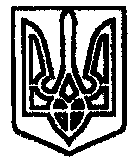 